Siegerliste 
Regionalwettbewerb 2021, Südbaden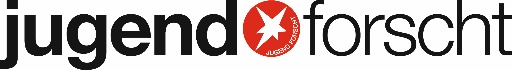 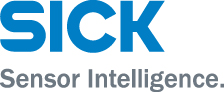 Siegerliste 
Regionalwettbewerb 2021, SüdbadenFachgebietKategoriePlatzierungProjektName / AlterSchule, OrtArbeitswelt
A-06Jugend forscht1. Platz
Regionalsieger
Trilix AED-DrohneFelix Südland 
Tristan Menzel 
  Gewerbliche Schulen Waldshut Waldshut-Tiengen
Gewerbliche Schulen Waldshut Waldshut-Tiengen
  
Arbeitswelt
A-05Jugend forscht2. Platz

Rollen – Automat für gelbe SäckeLukas Höck 
Jan Engelsmann 
  Gewerbliche Schulen Waldshut Waldshut-Tiengen
Gewerbliche Schulen Waldshut Waldshut-Tiengen
  
Arbeitswelt
A-01Jugend forscht3. Platz

Automatische ParkberechtigungsabfrageSabrina Müller 
Dennis Uhl 
Paul Harter VEGA Grieshaber KG Schiltach
VEGA Grieshaber KG Schiltach
VEGA Grieshaber KG Schiltach 
Arbeitswelt
A-07Schüler Experimentieren1. Platz
Regionalsieger
Dance-Music - Tanz deine eigene Musik!Maxim Rasch 
  
  Hans-Thoma-Gymnasium Lörrach
 
  
Arbeitswelt
A-08Schüler Experimentieren2. Platz

Fahrradfahren im StraßenverkehrDarya Mynko 
  
  Freie Evangelische Schule Lörrach Lörrach
 
  
Arbeitswelt
A-12Schüler Experimentieren3. Platz

no-touch-deviceAli Olaick 
  
  Goethe-Gymnasium Freiburg Freiburg
 
  
Biologie
B-02Jugend forscht1. Platz
Regionalsieger
Blattschneiderameisen - Gourmets oder schlaue Gärtner?Noah Hohenfeld 
Julia Kernbach 
  Hans-Thoma-Gymnasium Lörrach
Hans-Thoma-Gymnasium Lörrach
  
Biologie
B-05Jugend forscht1. Platz
Regionalsieger
Lörrach - eine „Bat City"? Eine Kartierung von Fledermausrufen im StadtgebietJulian Kehm 
  
  Hans-Thoma-Gymnasium Lörrach
 
  
Biologie
B-07Jugend forscht2. Platz

Warum stolpern Asseln nicht über ihre eigenen Füße?Jule Knauer 
  
  Freie Evangelische Schule Lörrach Lörrach
 
  
Biologie
B-08Jugend forscht3. Platz

Wie wirken sich die Bedingungen einer Weltraumfahrt auf die Haut aus?Chiara Wernecke 
  
  Droste-Hülshoff-Gymnasium Freiburg
 
  
Biologie
B-12Schüler Experimentieren1. Platz
Regionalsieger
Was ist drin in Wurmtee und Wurmhumus?Silvia Page 
Sebastian Page 
  Hans-Thoma-Gymnasium Lörrach
Hans-Thoma-Gymnasium Lörrach
  
Biologie
B-09Schüler Experimentieren1. Platz
Regionalsieger
Hefe, Mist und Co.Sebastian Page 
Silvia Page 
  Hans-Thoma-Gymnasium Lörrach
Hans-Thoma-Gymnasium Lörrach
  
Biologie
B-13Schüler Experimentieren2. Platz

Wie viel Wildkatze steckt in einer Hauskatze?Maja Leber 
Marlon Grabowski 
  Goethe-Gymnasium Emmendingen
Goethe-Gymnasium Emmendingen
  
Biologie
B-11Schüler Experimentieren3. Platz

Pflanzendünger selber herstellenJonas Kettler 
Gian Mutschlechner 
  Marie-Curie-Gymnasium Kirchzarten Kirchzarten
Marie-Curie-Gymnasium Kirchzarten Kirchzarten
  
Chemie
C-01Jugend forscht2. Platz

Eine Zeitreise von HistidinSara Pia Schneider 
  
  Evangelisches Montessori Schulhaus Freiburg
 
  
Chemie
C-06Schüler Experimentieren1. Platz
Regionalsieger
Heimlicher Vitamin-C - Killer im GemüsegartenPaula Fischer 
  
  Hans-Thoma-Gymnasium Lörrach
 
  
Chemie
C-09Schüler Experimentieren2. Platz

Unter welchen Bedingungen lässt sich Kakaopulver am besten auflösen?Maria Schürmeyer 
  
  Marie-Curie-Gymnasium Kirchzarten Kirchzarten
 
  
Chemie
C-02Schüler Experimentieren3. Platz

Bunter Farbenzauber mit Rotkohl und Co.Esra Lorenz 
Lorenz Larsen 
Taimaa Alkatieb Scheffel-Gymnasium Bad Säckingen
Scheffel-Gymnasium Bad Säckingen
Hans-Thoma-Gymnasium Lörrach 
Geo- und Raum
G-01Jugend forscht2. Platz

Wird die Nacht bald zum Tag?Saskia Lange 
Carolina Zimmermann 
  Hans-Thoma-Gymnasium Lörrach
Hans-Thoma-Gymnasium Lörrach
  
Geo- und Raum
G-03Schüler Experimentieren1. Platz
Regionalsieger
Kunststoff in Bächen -  die Quelle allen Übels?Miriam Orth 
Paula Klingenberger 
  St. Ursula Gymnasium Freiburg
Kapriole Freiburg
  
Geo- und Raum
G-04Schüler Experimentieren1. Platz
Regionalsieger
Radon - auch in meinem Keller?Maja Spanke 
  
  Hans-Thoma-Gymnasium Lörrach
 
  
Geo- und Raum
G-02Schüler Experimentieren2. Platz

Bernsteine- das Gold der OstseeIda Ettner 
  
  Markgräfler Gymnasium Müllheim Müllheim
 
  
FachgebietKategoriePlatzierungProjektName / AlterSchule, OrtMathematik/Informatik
M-01Jugend forscht1. Platz
Regionalsieger
Datenreiches LichtFinn Liebner 
  
  Marie-Curie-Gymnasium Kirchzarten Kirchzarten
 
  
Mathematik/Informatik
M-02Jugend forscht2. Platz

Höherdimensionale Würfel - vergrößert ins UnendlicheEva Gerschütz 
  
  Marie-Curie-Gymnasium Kirchzarten Kirchzarten
 
  
Mathematik/Informatik
M-03Jugend forscht2. Platz

Kaprekar-Konstanten 2.0Carolina Zimmermann 
Saskia Lange 
  Hans-Thoma-Gymnasium Lörrach
Hans-Thoma-Gymnasium Lörrach
  
Mathematik/Informatik
M-04Jugend forscht3. Platz

PressureApp - Gesundheitsdaten-Analyse per AppFabian Metzger 
  
  Friedrich-Gymnasium Freiburg
 
  
Mathematik/Informatik
M-10Schüler Experimentieren1. Platz
Regionalsieger
Faires WürfelnAurel Rasch 
Ida Spanke 
  Hans-Thoma-Gymnasium Lörrach
Hans-Thoma-Gymnasium Lörrach
  
Mathematik/Informatik
M-09Schüler Experimentieren1. Platz
Regionalsieger
Die geometrische ZahlenkunstOlesya Poroshenkova 
Emilia Kernbach 
  Hans-Thoma-Gymnasium Lörrach
Hans-Thoma-Gymnasium Lörrach
  
Mathematik/Informatik
M-11Schüler Experimentieren2. Platz

KaprekarzahlenKatja Vogl 
  
  Marie-Curie-Gymnasium Kirchzarten Kirchzarten
 
  
Physik
P-02Jugend forscht1. Platz
Regionalsieger
Hin und Her - dank Reibung?Adam Muderris 
Carl Gadde 
  Hans-Thoma-Gymnasium Lörrach
Hans-Thoma-Gymnasium Lörrach
  
Physik
P-04Jugend forscht1. Platz
Regionalsieger
Physikalische Beschreibung und Modellierung des Fluges von PapierstreifenLeonard Münchenbach 
Leo Neff 
  Gewerbliche und Hauswirtschaftlich-Sozialpflegerische Schulen Emmendingen Emmendingen
Goethe-Gymnasium Emmendingen
  
Physik
P-06Jugend forscht2. Platz

Tiefenrausch - eine physikalische Untersuchung des cartesischen TauchersAdam Muderris 
  
  Hans-Thoma-Gymnasium Lörrach
 
  
Physik
P-01Jugend forscht3. Platz

Flüssige Illusion - Licht auf AbwegenFlorian Bauer 
Verona Miftari 
  Hans-Thoma-Gymnasium Lörrach
Hans-Thoma-Gymnasium Lörrach
  
Physik
P-08Schüler Experimentieren1. Platz
Regionalsieger
ExTra - Nachweis ferner GasriesenJohanna Hipp 
Annalotta Hipp 
Nicholas Dahlke Hans-Thoma-Gymnasium Lörrach
Hans-Thoma-Gymnasium Lörrach
Hans-Thoma-Gymnasium Lörrach 
Physik
P-07Schüler Experimentieren2. Platz

Das fliegende ÜberaschungseiJonas Gerschütz 
  
  Marie-Curie-Gymnasium Kirchzarten Kirchzarten
 
  
Technik
T-03Jugend forscht1. Platz
Regionalsieger
Hand Steering Control 2Janis Rohrer 
  
  Marie-Curie-Gymnasium Kirchzarten Kirchzarten
 
  
Technik
T-08Jugend forscht1. Platz
Regionalsieger
Selbstbalancierende „Rakete"Greyson Wiesenack 
Simon Schappacher 
  Marie-Curie-Gymnasium Kirchzarten Kirchzarten
Marie-Curie-Gymnasium Kirchzarten Kirchzarten
  
Technik
T-10Jugend forscht2. Platz

WeitsprungmessanlageJonas Fehr 
  
  Gewerbliche Schulen Waldshut Waldshut-Tiengen
 
  
Technik
T-04Jugend forscht3. Platz

KatzenfutterautomatJeannette Pestrjakov 
Jean-Luc Pestalozzi 
  Gewerbliche Schulen Waldshut Waldshut-Tiengen
Gewerbliche Schulen Waldshut Waldshut-Tiengen
  
Technik
T-12Schüler Experimentieren1. Platz
Regionalsieger
WiderstandsortierautomatJosef Kassubek 
  
  Georg-Büchner-Gymnasium Rheinfelden Rheinfelden
 
  
Technik
T-11Schüler Experimentieren2. Platz

Rennen der Modellautos: Gummi-Antrieb gegen Mause-/RattenfallenantriebEmil Peuser 
Elias Brauch 
  Marie-Curie-Gymnasium Kirchzarten Kirchzarten
Marie-Curie-Gymnasium Kirchzarten Kirchzarten
  
Technik
T-13Schüler Experimentieren3. Platz

Wir bauen ein FlugzeugLukas Sammet 
Lennart Knoth 
  Marie-Curie-Gymnasium Kirchzarten Kirchzarten
Marie-Curie-Gymnasium Kirchzarten Kirchzarten
  
